PRAKATAAlhamdulilllah, Terima kasih kepada rakan-rakan guru dan team sumberpendidikan kerana menyediakan RPT 2023/2024 untuk kegunaan guru-guru di Malaysia.
Muaturun Percuma…
 **DILARANG UNTUK MENGAMBIL SEBARANG BENTUK DAN JENIS KEUNTUNGAN DARIPADA PIHAK KAMI DAN WEB INI SAMA ADA SECARA LANGSUNG ATAU TIDAK LANGSUNG.**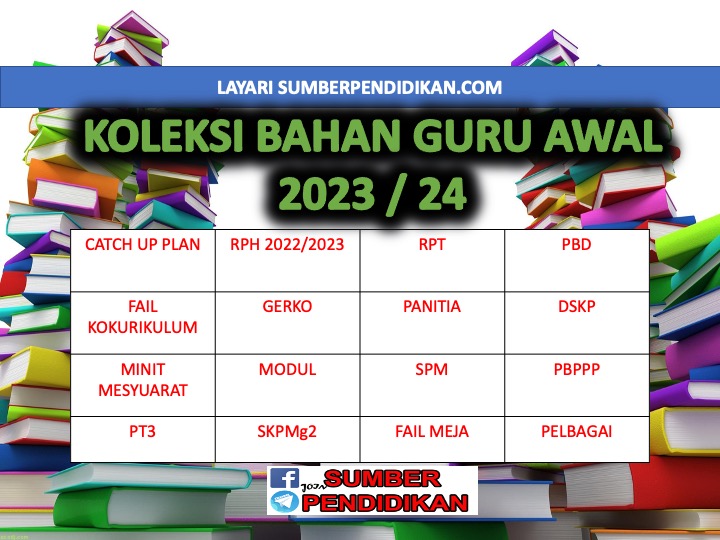 RANCANGAN TAHUNANBAHASA MELAYU TAHUN DUASESI 2023/2024MingguTema / TajukHasil Pembelajaran(Standard Kandungan)Cadangan Aktiviti Pembelajaran(Standard Pembelajaran)CatatanMINGGU 1KUMPULAN A19 Mac – 23 Mac 2024KUMPULAN B20 Mac – 24 Mac 2024TEMA 1: KEKELUARGAANUNIT 1TAJUK: Hari Minggu dengan KeluargaPengisian Kurikulum/EMKNilai: Kasih sayang, tolong menolongIlmu: Pendidikan MoralKBT: KB - Mengecam, membandingkan dan membezakan, mengenal pastiBCB- ( Bacaan mekanis)Sistem Bahasa:Tatabahasa: 1.1 Mendengar dan memberikan     Respons.2.1 Asas membaca dan memahami.3.1 Asas menulis1.1.1 Mendengar, mengecam, memahami           dan menyebut dengan betul dan tepat;          (i) frasa    (ms.3)2.1.1 Membaca  dengan  sebutan  yang  betul dan          dan intonasi yang sesuai;	          (i)  perkataan  (ii) ayat   (ms.4)3.1.1 Menulis secara mekanis;	          (i)  perkataan (ii) ayat  (ms.5)2.1.1 Membaca  dengan  sebutan  yang  betul dan           dan intonasi yang sesuai;	         (i)  perkataan (ii) ayat (sivik- Mac)MINGGU 2KUMPULAN A26 Mac – 30 Mac 2023KUMPULAN B27 Mac – 31 Mac 2023TEMA 1: KEKELUARGAANUNIT 1TAJUK: Cerita KeluargaPengisian Kurikulum/EMKNilai: Kebebasan,kebersihan fizikal dan mental,menghargai flora dan fauna.KB - Mengecam, kesyukuran,menjanakan ideaPembelajaran Kontekstual-Mengalami, memindahkan,menghubungkaitkanTatabahasa: Simpulan bahasa1.1 Mendengar dan memberikan       respons2.1 Asas membaca dan memahami3.1 Asas menulis	4.1 Mengaplikasikan unsur keindahan        dan kesantunan bahasa dalam        bahan sastera5.1Memahami	fungsi dan     menggunakan golongan kata	      mengikut konteks.5.1.1 Memahami, mengenal pasti dan menggunakan            golongan kata mengikut konteks;         (i) kata nama am (ms.6)1.1.1 Mendengar, mengecam, memahami dan            menyebut dengan betul dan tepat;	         (ii) ayat tunggal  (ms.7)2.1.1 Membaca dengan sebutan yang betul dan          intonasi yang sesuai;	         (iii) perenggan   (iv) petikan   (ms.8)3.1.1 Menulis secara mekanis         (iii) perenggan  (ms.9)4.1.1 Bercerita,  dan  menuturkan dialog  yang            mengandungi gaya bahasa yang indah;	         (i) simpulan bahasa  (ms.10)MingguTema / TajukHasil Pembelajaran(Standard Kandungan)Cadangan Aktiviti Pembelajaran(Standard Pembelajaran)Catatan3MINGGU 3KUMPULAN A2 April – 6 April 2023KUMPULAN B3 April – 7 April 2023MINGGU 4KUMPULAN A9 April – 13 April 2023KUMPULAN B10 April – 14 April 2023TEMA 1: KEKELUARGAANUNIT 3TAJUK: Keluarga BerhemahPengisian Kurikulum/EMKNilai: Bekerjasama, Bertanggungjawab, baik hatiStrategi: KB-Mengecam, mengenal pasti, Menghubungkaitkan PembelajaranKontekstualMenghubungkaitkanBCB: Bacaan LuncuranKP: Verbal-linguistikTatabahasaKata nama khasKata ganti nama diriBandingan semacamPenjodoh bilangan1.1 Mendengar dan memberikan       respons 2.1 Asas membaca dan memahami 3.1 Asas menulis4.1 Mengaplikasikan unsur keindahan       dan kesantunan bahasa dalam       bahasa sastera. 1.1 Kenderaan persendirian,kenderaan        awam,kenderaan berat dan        jentera.(HP:PKJR)5.1 Memahami fungsi dan       menggunakan golongan kata       mengikut konteks.5.2 Memahami  dan menggunakan        golongan kata mengikut        konteks.1.1  Kenderaan persendirian,  kenderaan         awam,kenderaan berat dan jentera.        (HP:PKJR) 1.1.1 Mendengar, mengecam, memahami dan           menyebut dengan betul dan tepat;          iii. ayat majmuk  (ms.13)2.1.2 Membaca dan memahami;            i.  perkataan   ii.  ayat  (ms.14)3.1.1 Menulis secara mekanis;            iv.  petikan (ms.15)5.1.1 Memahami, mengenal pasti dan menggunakan            golongan kata mengikut konteks;         (i) kata nama khas  (ms.11)1.1.2 Menyatakan ciri-ciri keselamatan  yang            terdapat pada komponen  kenderaan.(PKJR)5.1.1 Memahami, mengenal pasti dan menggunakan           golongan kata mengikut konteks;          iii.  kata ganti nama diri (ms.12)4.1.1 Bercerita, dan menuturkan dialog yang           mengandungi gaya bahasa yang indah;           ii.  bandingan semacam   (ms.16)5.1.1 Memahami, mengenal pasti dan menggunakan            golongan kata mengikut konteks;           iv. penjodoh bilangan (ms.17)1.1.2 Menyatakan ciri-ciri keselamatan  yang           terdapat pada komponen  kenderaan.(PKJR)Aktiviti pemulihan dan pengayaan 2.1.1 Membaca  dengan  sebutan  yang  betul dan          dan intonasi yang sesuai;	          (i)  perkataan  (ii) ayat   (ms.19-20))MingguTema / TajukHasil Pembelajaran(Standard Kandungan)Cadangan Aktiviti Pembelajaran(Standard Pembelajaran)CatatanMINGGU 5KUMPULAN A16 April – 20 AprilKUMPULAN B17 April – 21 AprilTEMA 1: PERPADUANUNIT 4TAJUK: Sahabat KaribPengisian Kurikulum/EMKNilai:Keberanian, hormat menghormati, kerjasama, Menghubungkaitkan, Mencirikan, Membandingkan dan MembezakanVerbal-linguistik Pembelajaran Tatabahasa:Kata nama amKata nama khasKata ganti nama1.1 Mendengar dan memberikan        respons.2.1 Asas membaca dan memahami 3.2 Menulis perkataan, frasa, dan ayat        yang bermakna 5.1 Memahami fungsi dan       menggunakan golongan kata        mengikut konteks.4.2 Menghayati keindahan dan        kesantunan bahasa dalam        bahan sastera. (Sivik)1.1.2 Mendengar, memahami, dan memberikan           respons terhadap;           i.  soalan  (ms.22)2.1.2 Membaca dan memahami;             iii.  perenggan     iv.   petikan  (ms.23)3.2.1 Membina dan menulis;            i.  perkataan    ii.  frasa  (ms.24)5.1.1 Memahami,mengenal pasti menggunakan            golongan kata mengikut  konteks:            i.   kata nama am    ii. kata nama khas               iii. kata ganti nama  (ms.18)4.2.2 Menyanyikan lagu dengan sebutan yang betul           dan intonasi yang  sesuai serta melakukan aksi           mengikut lirik;          i.  lagu kanak-kanak (Sivik April)KUMPULAN A23 April – 27 April 2023KUMPULAN B24 April – 28 April 2023Cuti Pertengahan Penggal 1MINGGU 6KUMPULAN A30 April – 4 Mei 2023KUMPULAN B1 Mei – 5 Mei 2023TEMA 2: PERPADUANUNIT 5TAJUK: Hidup BerjiranPengisian Kurikulum/EMKNilai: Murni Semangat Bermasyarakat, kerjasama, bertimbang rasa, Hemah TinggiStrategi: Mengenal pasti, Menjanakan idea, Mengecam KP: Interpersonal, Verbal-linguistik Tatabahasa:Kata kerja aktif transitif1.1  Mendengar dan memberikan         respons .2. 2 Membaca, memahami, dan         menaakul bahan grafik dan bukan         grafik.3.2 Menulis perkataan, frasa, dan ayat        yang bermakna.4.1.Mengaplikasikan unsur keindahan         dan kesantunan bahasa dalam         bahan sastera.5.1 Memahami fungsi dan       menggunakan golongan kata       mengikut konteks.1.1.2 Mendengar, memahami, dan memberikan            respons terhadap;           ii.  suruhan   (ms.27)2.2.1 Membaca, memahami dan mengenal pasti;           i.  kosa kata   (ms.28)3.2.1 Membina dan menulis;            iii.  ayat  (ms.29)4.1.1 Bercerita, dan menuturkan dialog yang            mengandungi gaya bahasa yang indah;            iii.  perumpamaan (ms.25)5.1.2 Memahami, mengenal pasti dan menggunakan            golongan kata kerja mengikut konteks;           i.   Kata kerja aktif transitif (ms.26)MingguTema / TajukHasil Pembelajaran(Standard Kandungan)Cadangan Aktiviti Pembelajaran(Standard Pembelajaran)CatatanMINGGU 7KUMPULAN A7 Mei – 11 Mei 2023KUMPULAN B8 Mei – 12 Mei 2023MINGGU 8KUMPULAN A14 Mei – 18 Mei 2023KUMPULAN B15 Mei – 19 Mei 2023TEMA 1: PerpaduanUNIT 6TAJUK: Sepakat Membawa               BerkatPengisian Kurikulum/EMKNilai: Murni Semangat Bermasyarakat, kerjasama, bertimbang rasa, Hemah TinggiStrategi: Mengenal pasti, Menjanakan idea, Mengecam KP: Interpersonal, Verbal-linguistik BCB: Bacaan luncuran dan Imbasan Pembelajaran Kontekstual mengembangkan IdeaTatabahasa:Kata adjektif sifat dan warnaKata kerja pasif1.1 Mendengar dan memberikan        respons .2. 2 Membaca, memahami, dan         menaakul bahan grafik dan bukan         grafik 3.2 Menulis perkataan, frasa, dan ayat        yang bermakna.4.2 Menghayati keindahan dan        kesantunan bahasa dalam        bahan sastera.2.2 Prasarana Jalan Raya (HP:PKJR)5.1 Memahami fungsi dan       menggunakan golongan kata        mengikut konteks.2.2 Prasarana Jalan Raya (HP:PKJR)1.1.2 Mendengar, memahami, dan memberikan            respons terhadap;           iii.  pesanan (ms.33)2.2.1 Membaca, memahami dan mengenal pasti;           ii.   isi tersurat  (ms.34)3.2.1 Membina dan menulis;            iv.  perenggan  (ms.36)4.2.1 Melafazkan dengan intonasi yang betul.            i. pembayang dan maksud (ms.30)2.2.1 Mengenal pasti bahagian jalan raya yang            boleh meningkatkan  keselamatan pejalan kaki            dan penunggang basikal.5.1.2 Memahami, mengenal pasti dan menggunakan           kata kerja mengikut konteks;           ii. kata kerja pasif (ms.31)5.1.3 Memahami, mengenal pasti dan menggunakan           kata adjektif mengikut konteks.           i.  sifat (ms.32)5.1.3 Memahami, mengenal pasti dan menggunakan           kata adjektif mengikut konteks.           ii.  warna  (ms.37)2.2.2 Menerangkan fungsi bahagian jalan untuk           meningkatkan  keselamatan pejalan kaki dan           penunggang basikal.Penilaian3.2.1 Membina dan menulis;            iv.  perenggan  (ms.41)16 MeiHari GuruMingguTema / TajukHasil Pembelajaran(Standard Kandungan)Cadangan Aktiviti Pembelajaran(Standard Pembelajaran)CatatanMINGGU 9KUMPULAN A21 Mei – 25 Mei 2023KUMPULAN B22 Mei – 26 Mei 2023TEMA 3: Kebersihan dan                  KesihatanUNIT 7TAJUK: Kebersihan Bermula dari               RumahPengisian Kurikulum/EMKNilai: Tolongmenolong,Rasional, Kebersihan Fizikal,kerajinanStrategi:Menghubungkaitkan,  Menaakul, Mencirikan Tatabahasa:Kata adjektif ukuran1.1 Mendengar dan memberikan        respons.2. 2 Membaca, memahami, dan         menaakul bahan grafik dan bukan         grafik 3.2 Menulis perkataan, frasa, dan ayat        yang bermakna5.1 Memahami fungsi dan       menggunakan golongan kata        mengikut konteks..1.1.2 Mendengar, memahami, dan memberikan            respons terhadap;            iv.  permintaan (ms.44)2.2.1 Membaca, memahami dan mengenal pasti;           iii.  isi tersirat  (ms.45)3.2.2 Membina dan menulis jawapan pemahaman            dengan berdasarkan soalan;            (i) bertumpu (ii) bercapah  (ms.46)5.1.3 Memahami, mengenal pasti dan menggunakan           kata adjektif mengikut konteks.           iii.  ukuran  (ms.38)3.2.4 Menulis sesuatu yang diimlakkan:            iii.  ayat (Sivik.-Mei)KUMPULAN A28 Mei – 1 Jun 2023KUMPULAN B29 Mei – 2 Jun 2023Cuti Penggal 1MINGGU 10KUMPULAN A4 Jun – 8 Jun 2023KUMPULAN B5 Jun – 9 Jun 2023TEMA 3: Kebersihan dan                  KesihatanUNIT 8TAJUK: Jadikan AmalanPengisian Kurikulum/EMKNilai: Kebersihan Fizikal dan Mental, Menjaga Kesihatan, BertanggungjawabStrategi: KB-Membuat inferens, Menaakul, Mensintesis, Mengecam, Mengenal pasti,Tatabahasa:Kata kerja pasif1.1 Mendengar dan memberikan        respons.2. 2 Membaca, memahami, dan         menaakul bahan grafik dan bukan         grafik.3.2 Menulis perkataan, frasa, dan ayat         yang bermakna.4.2 Menghayati keindahan dan         kesantunan bahasa dalam bahan         sastera.5.1 Memahami fungsi dan         menggunakan golongan kata         mengikut konteks.1.1.3 Mendengar, dan memberikan respons dengan            membuat tafsiran terhadap;             i.  soalan bercapah (ms.49)2.2.1 Membaca, memahami dan mengenal pasti;            iv.  idea utama  (ms.50)3.2.2 Membina dan menulis jawapan pemahaman            dengan berdasarkan soalan;           ii.  bercapah  (ms.51)4.2.1 Melafazkan dan mengenal pasti ciri-ciri            pantun;             ii. rima akhir dan jeda  (ms.47)5.1.2 Memahami, mengenal pasti dan menggunakan            kata kerja mengikut konteks;            ii. kata kerja pasif (ms.39)MingguTema / TajukHasil Pembelajaran(Standard Kandungan)Cadangan Aktiviti Pembelajaran(Standard Pembelajaran)CatatanMINGGU 10KUMPULAN A4 Jun – 8 Jun 2023KUMPULAN B5 Jun – 9 Jun 2023MINGGU 11KUMPULAN A11 Jun – 15 Jun 2023KUMPULAN B12 Jun – 16 Jun 2023TEMA 3: Kebersihan dan                  KesihatanUNIT 9TAJUK: Aktifkan DiriPengisian Kurikulum/EMKNilai: Amanah,rasional, kerajinan,kebebasanStrategi: KB Menaakul, menganalisis, mengumpul dan mengelaskan,mencirikan, KP: Interpersonal, kinestetikBCB: Bacaan Intensif, mencatat Kontekstual,menghubungkaitkanTatabahasaKata kerja pasifKata adjektif bentukKata adjektif waktu1.1 Mendengar dan memberikan        respons. 2. 2 Membaca, memahami, dan         menaakul bahan grafik dan bukan         grafik.3.2 Menulis perkataan, frasa, dan ayat         yang bermakna.5.1 Memahami fungsi dan        menggunakan golongan kata        mengikut konteks.2.3 Isyarat keselamatan jalan.        (HP:PKJR)4.2 Menghayati keindahan dan        kesantunan bahasa dalam bahan        sastera. 1.1.3 Mendengar, dan memberikan respons dengan            membuat tafsiran terhadap;            ii.  pesanan   (ms.55)2.2.1 Membaca, memahami dan mengenal pasti;            v.  idea sampingan  (ms.56)3.2.3 Menyusun dan mencatat maklumat yang            bermakna tentang sesuatu perkara.  (ms.57)4.2.1 Melafazkan dan mengenal pasti ciri-ciri            pantun;            iii. format penulisan (ms.52)2.3.2 Menerangkan urutan dan fungsi lampu isyarat.5.1.2 Memahami, mengenal pasti dan menggunakan            kata kerja mengikut konteks;            ii. kata kerja pasif (ms.39)5.1.3 Memahami, mengenal pasti dan menggunakan            kata adjektif mengikut konteks.            iv.  bentuk  (ms.48)5.1.3 Memahami, mengenal pasti dan menggunakan            kata adjektif mengikut konteks.            v.  waktu  (ms.53)2.3.3 Mengenal pasti tanda isyarat dan fungsinya           untuk meningkatkan keselamatan pejalan kaki.Pemulihan dan Pengayaan3.2.2 Membina dan menulis jawapan pemahaman            dengan berdasarkan soalan;            (i) bertumpu (ii) bercapah  MingguTema / TajukHasil Pembelajaran(Standard Kandungan)Cadangan Aktiviti Pembelajaran(Standard Pembelajaran)CatatanMINGGU 12KUMPULAN A18  – 22 Jun 2023KUMPULAN B19  – 23 Jun 2023TEMA 4: Kebudayaan KitaUNIT 10TAJUK: Uniknya Budaya KitaPengisian Kurikulum/EMKNilai:Menyayangi budaya, hormat-menghormati, menghargai, KebanggaanStrategi: KB Menghubungkaitkan, merumuskan, mengecam, Membuat gambaran mental, MencirikanTatabahasaKata hubung1.2 Bertutur untuk menyampaikan        maklumat dan idea bagi pelbagai        tujuan.2. 2 Membaca, memahami, dan         menaakul bahan grafik dan bukan         grafik.3.2 Menulis perkataan, frasa, dan ayat         yang bermakna.4.2 Menghayati keindahan dan        kesantunan bahasa dalam bahan        sastera. 5.1 Memahami fungsi dan        menggunakan golongan kata        mengikut konteks.1.2.1 Bertutur untuk menjelaskan sesuatu perkara            secara bertatasusila mengikut konteks.             (ms.64)2.2.1 Membaca, memahami dan mengenal pasti;            vi.  idea keseluruhan  (ms.65)3.2.4 Menulis sesuatu yang diimlakkan;           i.  perkataan     ii.  frasa   (ms.66)5.1.4 Memahami, mengenal pasti dan menggunakan            kata tugas mengikut konteks;           i. kata hubung (ms.54)3.2.2 Membina dan menulis jawapan pemahaman            dengan berdasarkan soalan:             i.  bertumpu  (sivik-Jun)  MINGGU 13KUMPULAN A25 Jun – 29 Jun 2023KUMPULAN B26 Jun – 30 Jun 2023TEMA 4: Kebudayaan KitaUNIT 11TAJUK: Kesenian DihargaiPengisian Kurikulum/EMKNilai: Menghargai, rasional, hormat-mwnghormatiMengitlakkan, Mengecam, Mencirikan -menghormati Pembelajaran Kontekstual Menghubungkaitkan KP: Verbal-linguistik, Menilai (membincangkan), Interpersonal TatabahasaKata tanya1.2 Bertutur untuk menyampaikan        maklumat dan idea bagi pelbagai        tujuan. 2.3 Membaca dan mengapresiasi karya        sastera dan bukan sastera.3.2 Menulis perkataan, frasa, dan ayat        yang bermakna.4.2 Menghayati keindahan dan        kesantunan bahasa dalam bahan        sastera. 5.1 Memahami fungsi dan        menggunakan golongan kata        mengikut konteks.1.2.2 Bertutur dan menjelaskan maklumat yang            tersurat dan tersirat dengan menggunakan            idea yang kritis dan kreatif. (ms.69)2.3.1 Membaca, mengenal pasti dan menyatakan             nilai daripada bahan sastera dan bahan bukan             sastera;            i.  lagu kanak-kanak  (ms.70)3.2.4 Menulis sesuatu yang diimlakkan;            iii.  ayat  (ms.71)4.2.2 Menyanyikan lagu dengan sebutan yang betul            dan intonasi yang sesuai serta melakukan aksi             mengikut lirik;            i.  lagu kanak-kanak   (ms.67)5.1.4 Memahami, mengenal pasti dan menggunakan            kata tugas mengikut konteks;            iv. kata tanya (ms.68)MingguTema / TajukHasil Pembelajaran(Standard Kandungan)Cadangan Aktiviti Pembelajaran(Standard Pembelajaran)CatatanMINGGU 14KUMPULAN A2 Julai – 6 Julai 2023KUMPULAN B3 Julai – 7 Julai 2023MINGGU 15KUMPULAN A9 Julai – 13 Julai 2023KUMPULAN B10 Julai – 14 Julai 2023TEMA 4: Kebudayaan KitaUNIT 12TAJUK: Amalan BaikPengisian Kurikulum/EMKNilai: Hemah tinggi, rajin, amanah, menghargai, mematuhi arahanStrategi:KB Menghubungkaitkan, menaakul, menjanakan idea, mengenal pasti KP: Interpersonal Pembelajaran Kontekstual Menghubungkaitkan Pembelajaran Konstruktivisme Mengembangkan IdeaTatabahasaKata sendi namaKata arahKata tanyaKata perintah1.1 Mendengar dan memberikan           respons .2.3 Membaca dan mengapresiasi karya        sastera dan bukan sastera.3.3 Menghasilkan penulisan.5.1 Memahami fungsi dan        menggunakan golongan kata        mengikut konteks.2.4  Aliran lalu lintas. (HP:PKJR)3.2  Menulis perkataan, frasa,         dan ayat yang bermakna.2.4  Aliran lalu lintas. (HP:PKJR)1.1.1 Mendengar, mengecam, memahami dan            menyebut dengan betul dan tepat;           i.  frasa   ii. ayat tunggal   iii.  ayat majmuk           (ms.75)2.3.1 Membaca, mengenal pasti dan menyatakan            nilai daripada bahan sastera dan bahan bukan            sastera;            ii.  cerita  (ms.76)3.3.1 Menghasilkan penulisan naratif dan bukan            naratif secara;           i.  separa terkawal  (ms.77)5.1.4 Memahami, mengenal pasti dan menggunakan            kata tugas mengikut konteks;            ii.  kata sendi nama (ms.58)2.4.1 Mengenal pasti arah lalu lintas.5.1.4 Memahami, mengenal pasti dan menggunakan            kata tugas mengikut konteks;           iii.   kata arah (ms.59)5.1.4 Memahami, mengenal pasti dan menggunakan              kata tugas mengikut konteks;            ii. kata sendi nama    ii. kata arah (ms.60)5.1.4 Memahami, mengenal pasti dan menggunakan            kata tugas mengikut konteks;            iv. kata tanya (ms.68)2.4.2  Memberi penerangan tentang isyarat            keselamatan jalan yang mengawal aliran lalu            lintas.Pengukuhan3.3.1 Menghasilkan penulisan naratif dan bukan            naratif secara;           i.  separa terkawal  (ms.80)MingguTema / TajukHasil Pembelajaran(Standard Kandungan)Cadangan Aktiviti Pembelajaran(Standard Pembelajaran)CatatanMINGGU 16KUMPULAN A16 Julai – 20 Julai 2023KUMPULAN B17 Julai – 21 Julai 2023TEMA 5: Jati Diri,Patriotisme danKewarganegaraanUNIT 13TAJUK: Bersikap MuliaPengisian Kurikulum/EMKNilai: Memupuk semangat perpaduan, cinta akan negara. Strategi: KB-Menghubungkaitkan, merumuskan, Menjanakan IdeaKP: Mengaplikasi (melengkapkan) Pembelajaran Kontekstual Mengaplikasi, Menghubungkaitkan TatabahasaKata perintah1.1 Mendengar dan memberikan        respons.2.3 Membaca dan mengapresiasi karya        sastera dan bukan sastera.3.2 Menulis perkataan, frasa, dan ayat        yang bermakna.3.3 Menghasilkan penulisan.5.1 Memahami fungsi dan        menggunakan golongan kata        mengikut konteks..1.1.2 Mendengar, memahami, dan memberikan            respons terhadap;            i.   soalan  (ms.2)2.3.1 Membaca, mengenal pasti dan menyatakan            nilai daripada bahan sastera dan bahan bukan            sastera;            iii.  pantun (ms.3)3.3.1 Menghasilkan penulisan naratif dan bukan            naratif secara;            i.  separa terkawal  (ms.40)5.1.4 Memahami, mengenal pasti dan menggunakan            kata tugas mengikut konteks;            v.   kata perintah (ms.72)3.2.2 Membina dan menulis jawapan pemahaman            dengan berdasarkan soalan:             i.  bertumpu (Sivik-Mei)MINGGU 17KUMPULAN A23 Julai – 27 Julai 2023KUMPULAN B24 Julai – 28 Julai 2023TEMA 5: Jati Diri,Patriotisme danKewarganegaraanUNIT 14TAJUK: Hidup BerbaktiPengisian Kurikulum/EMKNilai: Cinta akan tanah air, bertanggungjawab, sayang akan negara.Strategi: KB-Menghubungkaitkan, Mengimlakkan, MenganalisisTatabahasaKata kerja aktif transitifKata seru1.1 Mendengar dan memberikan        respons. 2.3 Membaca dan mengapresiasi karya        sastera dan bukan sastera.3.3 Menghasilkan penulisan.5.1 Memahami fungsi dan        menggunakan golongan kata        mengikut konteks.1.1.2 Mendengar, memahami, dan memberikan            respons terhadap;            ii.   suruhan (ms.7) 2.3.1 Membaca, mengenal pasti dan menyatakan            nilai daripada bahan sastera dan bahan bukan            sastera;            iv.  petikan (ms.8)3.3.2 Mengedit dan memurnikan hasil penulisan           daripada aspek;            i.  ejaan  (ms.9)5.1.2 Memahami, mengenal pasti dan menggunakan            kata kerja mengikut konteks;            i.  kata kerja aktif transitif  (ms.74 –Jilid 1))5.1.4 Memahami, mengenal pasti dan menggunakan            kata tugas mengikut konteks;            vi.  kata seru (ms.78 Jilid 1)MingguTema / TajukHasil Pembelajaran(Standard Kandungan)Cadangan Aktiviti Pembelajaran(Standard Pembelajaran)CatatanMINGGU 18KUMPULAN A30 Julai – 3 Ogos 2023KUMPULAN B31 Julai – 4 Ogos 2023MINGGU 19KUMPULAN A6 Ogos – 10 Ogos 2023KUMPULAN B7 Ogos – 11 Ogos 2023TEMA 5: Jati Diri,Patriotisme danKewarganegaraanUNIT 15TAJUK: Oh,Malaysiaku!Pengisian Kurikulum/EMKNilai: Amanah, Bertanggungjawab, Setia akan Negara, KerjasamaStrategi: KBMenghubungkaitkan, Menilai, Mengenal pasti, Membandingkan dan MembezakanKP: Interpersonal, Muzik, Verbal-linguistik Pembelajaran KontekstualMemindahkan Pembelajaran KonstruktivismeMencipta(menghasilkan), MenghubungkaitkanTatabahasaKata perintahKata seruKata dasarKata tunggal1.1 Mendengar dan memberikan        respons.2.3 Membaca dan mengapresiasi karya        sastera dan bukan sastera.3.3 Menghasilkan penulisan.4.2 Menghayati keindahan dan        kesantunan bahasa dalam bahan        sastera.3.1 Mengetahui tentang peraturan dan        undang-undang jalan raya serta        menggunakannya. (HP:PKJR)5.2 Memahami dan menggunakan        pembentukan kata mengikut        konteks.3.2.4 Menulis sesuatu yang diimlakkan:           i.  perkataan    ii.  frasa    iii.  ayat3.1 Mengetahui tentang peraturan dan        undang-undang jalan raya serta        menggunakannya. (HP:PKJR1.1.2 Mendengar, memahami, dan memberikan            respons terhadap;   iii.  pesanan  (ms.13)2.3.2 Membaca dan mempersembahkan karya            sastera dan bukan sastera dengan sebutan             yang betul dan intonasi yang sesuai;              i. lagu kanak-kanak (ms.14)3.3.2 Mengedit dan memurnikan hasil penulisan            daripada aspek;    ii. tanda baca  (ms.15)4.2.2 Menyanyikan lagu dengan sebutan yang betul            dan intonasi yang sesuai serta melakukan aksi            mengikut lirik;  ii.  lagu rakyat (ms.10)3.1.2 Mengenal pasti peraturan dan undang-undang           jalan raya di persekitaran mereka. (1)5.1.4  Memahami, mengenal pasti dan            menggunakan kata tugas mengikut konteks;            v.   kata perintah    vi. Kata seru (ms.79 Jilid 1)5.2.1 Memahami, mengenal pasti dan menggunakan            kata mengikut konteks;            i.   kata dasar (ms.6)5.2.1 Memahami, mengenal pasti dan menggunakan            kata mengikut konteks;            ii.  kata tunggal (ms.11))3.1.2 Mengenal pasti peraturan dan undang-undang           jalan raya di persekitaran mereka (2)Pemulihan dan Pengukuhan5.2.1 Memahami, mengenal pasti dan menggunakan            kata mengikut konteks;            ii.   kata tunggal (ms.19)MingguTema / TajukHasil Pembelajaran(Standard Kandungan)Cadangan Aktiviti Pembelajaran(Standard Pembelajaran)CatatanMINGGU 20KUMPULAN A13 Ogos – 17 Ogos 2023KUMPULAN B14 Ogos – 18 Ogos 2023TEMA 6: Alam Sekitar dan Teknologi HijauUNIT 16TAJUK: Alamku SayangPengisian Kurikulum/EMKNilai: Taat, semangat bermasyarakat, kesyukuran,  menyayangi dan menghargai alam sekitarStrategi:Menghubungkaitkan, membuat gambaran mental,TatabahasaKata berimbuhan awalanKata ganda1.1 Mendengar dan memberikan        respons.2.3 Membaca dan mengapresiasi karya        sastera dan bukan sastera. 3.3 Menghasilkan penulisan. 5.2 Memahami dan menggunakan        pembentukan kata mengikut        konteks.1.1.2 Mendengar, memahami, dan memberikan            respons terhadap;            iv. permintaan  (ms.22)2.3.2 Membaca dan mempersembahkan karya            sastera dan bukan sastera dengan sebutan             yang betul dan intonasi yang sesuai;             ii.  cerita   (ms.24)3.3.2 Mengedit dan memurnikan hasil penulisan            daripada aspek;            iii.  penggunaan kata  (ms.25)5.2.1 Memahami, mengenal pasti dan            menggunakan kata mengikut konteks;           iv.  kata berimbuhan awalan. (ms.12)5.2.3  Memahami,mengenal pasti dan menggunakan             kata ganda mengikut konteks. (Sivik-Ogos)MINGGU 21KUMPULAN A20 Ogos – 24 Ogos 2023KUMPULAN B21 Ogos – 25 Ogos 2023KUMPULAN A27 Ogos –  31 Ogos 2023KUMPULAN B28 Ogos –  1 Sept 2023Cuti Penggal 2MINGGU 22KUMPULAN A3 Sept – 7 Sept 2023KUMPULAN B4 Sept – 8 Sept 2023TEMA 6: Alam Sekitar dan Teknologi HijauUNIT 17TAJUK: Kebersihan Alam Tanggungjawab BersamaPengisian Kurikulum/EMKNilai: Rasional,bertanggungjawab,  kasih sayang,Kesyukuran. Strategi: KB - Membuat Inferens, menghubungkaitkanTatabahasa1.1 Mendengar dan memberikan        respons.2.3 Membaca dan mengapresiasi karya        sastera dan bukan sastera.3.2 Menulis perkataan, frasa, dan ayat        yang bermakna. 5.2 Memahami dan menggunakan        pembentukan kata mengikut       konteks.1.1.3 Mendengar, dan memberikan respons dengan            membuat tafsiran terhadap;              i. soalan bercapah  (ms.29)2.3.2 Membaca dan mempersembahkan karya            sastera dan bukan sastera dengan sebutan            yang betul dan intonasi yang sesuai;            iii. pantun  (ms.30)3.2.1 Membina dan menulis;           iv. perenggan  (ms.31)4.2.3 Mendeklamasikan dan mengenal pasti ciri-ciri            sajak;              i.    bentuk bebas               ii.   rangkap (ms.16)31 OgosHari KebangsaanMingguTema / TajukHasil Pembelajaran(Standard Kandungan)Cadangan Aktiviti Pembelajaran(Standard Pembelajaran)CatatanMINGGU 23KUMPULAN A10 Sept – 14 Sept 2023KUMPULAN B11 Sept – 15 Sept 2023MINGGU 24KUMPULAN A17 Sept –  21 Sept 2023KUMPULAN B18 Sept –  22 Sept 2023TEMA 6: Alam Sekitar dan Teknologi HijauUNIT 18TAJUK: Mesrai AlamPengisian Kurikulum/EMKNilai: Amanah, rasional, tanggungjawab terhadap Alam sekitarStrategi: KB-Menghubungkaitkan, mensinttesiskan, mencirikanKP:Interpersonal pembelajaran KontekstualMenghubungkaitkan BCB: Bacaan Imbasan Pembelajaran KonstruktivismeMenerangkan dan Menjelaskan IdeaTatabahasaKata berimbuhan awalan Kata berimbuhan akhiranKata dasarKata tunggal1.1 Mendengar dan memberikan        Respons. 2.3 Membaca dan mengapresiasi karya        sastera dan bukan sastera.3.2 Menulis perkataan, frasa, dan ayat        yang bermakna. 4.3 Menghasilkan bahan sastera        dengan menyerapkan keindahan        dan kesantunan bahasa serta        mempersembahkannya secara        kreatif.3.1 Mengetahui tentang peraturan dan        undang-undang jalan raya serta        menggunakannya. (HP:PKJR5.2 Memahami dan menggunakan        pembentukan kata mengikut        konteks.5.3 Memahami dan membina ayat        mengikut konteks.3.2.1 Menulis dan membina:          iii.  ayat 3.1.2 Mengenal pasti peraturan dan            undang-undang jalan raya di             persekitaran mereka.1.1.3 Mendengar, dan memberikan respons dengan              membuat tafsiran terhadap;            ii. pesanan   (ms.35)2.3.2 Membaca dan mempersembahkan karya              sastera dan bukan sastera dengan sebutan            yang betul dan intonasi yang sesuai;            iv. petikan bukan sastera  (ms.36)3.2.2 Membina dan menulis jawapan pemahaman           dengan berdasarkan soalan;           i.  bertumpu   ii. bercapah   (ms.37)4.3.1 Mencipta secara separa terkawal dan            mempersembahkan;  i. pantun (ms.26)3.1.2 Mengenal pasti peraturan dan undang-undang           jalan raya di persekitaran mereka (3)4.3.1 Mencipta secara separa terkawal dan            mempersembahkan;           ii  sajak (ms.32)5.2.1 Memahami, mengenal pasti dan            menggunakan kata mengikut konteks;           iv.  kata berimbuhan akhiran (ms.17)5.2.1 Memahami, mengenal pasti dan            menggunakan kata mengikut konteks;           i.  kata dasar    ii.  kata tunggal     iii. kata                   berimbuhan awalan   iv. kata berimbuhan                 akhiran (ms.18)3.1.2 Mengenal pasti peraturan dan undang-undang           jalan raya di persekitaran mereka (4)Pengayaan5.2.1 Memahami, mengenal pasti dan            menggunakan kata mengikut konteks;           i.  kata dasar    ii.  kata tunggal     iii. kata                   berimbuhan awalan   iv. kata berimbuhan                 akhiran (ms.20).MingguTema / TajukHasil Pembelajaran(Standard Kandungan)Cadangan Aktiviti Pembelajaran(Standard Pembelajaran)CatatanMINGGU 25KUMPULAN A24 Sept – 28 Sept 2023KUMPULAN B25 Sept – 29 Sept 2023TEMA 7: Pertanian dan PenternakanUNIT 19TAJUK: Hargai PokokPengisian Kurikulum/EMKNilai: Nilai Murni,menghargai alam, kerajinan,saling membantuStrategi: KB-Meramalkan, menghubungkaitkan, menjelaskan,menjanakan ideaTatabahasaKata majmuk 1.2 Bertutur untuk menyampaikan        maklumat dan idea bagi pelbagai        tujuan. 2. 2 Membaca, memahami, dan        menaakul bahan grafik dan bukan        grafik. 3.2 Menulis perkataan, frasa, dan ayat        yang bermakna. 4.3 Menghasilkan bahan sastera        dengan menyerapkan keindahan        dan mempersembahkannya secara        Kreatif.5.2 Memahami dan menggunakan        pembentukan kata mengikut        konteks.1.2.1 Bertutur untuk menjelaskan sesuatu perkara            secara bertatasusila mengikut konteks.            (ms.44)2.2.1 Membaca, memahami dan mengenal pasti;            (i)  kosa kata. (ms.45)3.2.3 Menyusun dan mencatat maklumat yang            bermakna tentang sesuatu perkara. (ms.46)5.2.2 Memahami, mengenal pasti dan menggunakan            kata majmuk mengikut konteks.(ms.27)5.2.1  Memahami ,mengenal pasti dan            menggunakan kata mengikut konteks:             iii. kata berimbuhan awalan   iv.  imbuhan                 akhiran (Sivik-Ogos)MINGGU 26KUMPULAN A1 Oktober – 5 Oktober 2023KUMPULAN B2 Oktober – 6 Oktober 2023TEMA 7: Pertanian dan PenternakanUNIT 20TAJUK: Ternakan yang BerfaedahPengisian Kurikulum/EMKNilai: Kegigihan, Kerajinan, Kegigihan,kesyukuran, KerjasamaStrategi: KB-Merumuskan, Mengecam, Meramalkan, Mencirikan, MenghubungkaitkanBCB: Bacaan intensif Kontekstual--memindahkanTatabahasaKata ganda1.2 Bertutur untuk menyampaikan        maklumat dan idea bagi pelbagai        tujuan.2. 2 Membaca, memahami, dan         menaakul bahan grafik dan bukan         grafik.3.2 Menulis perkataan, frasa, dan ayat         yang bermakna.4.2 Menghayati keindahan dan        kesantunan bahasa dalam bahan       sastera5.3 Memahami dan membina ayat        mengikut konteks.1.2.2 Bertutur dan menjelaskan maklumat yang            tersurat dan tersirat dengan menggunakan            idea yang kritis dan kreatif.  (ms.49)2.2.1 Membaca, memahami dan mengenal pasti;            ii.  isi tersurat    iii.  isi tersirat   (ms.50)3.2.4 Menulis sesuatu yang diimlakkan;           i.  perkataan   ii.  frasa     iii.  ayat  (ms.51)4.3.2 Mempersembahkan cerita;            i.  cerita haiwan (ms.47)5.2.3 Memahami, mengenal pasti dan menggunakan            kata ganda mengikut konteks.(ms.28)MingguTema / TajukHasil Pembelajaran(Standard Kandungan)Cadangan Aktiviti Pembelajaran(Standard Pembelajaran)CatatanMINGGU 27KUMPULAN A8 Oktober – 12 Oktober 2023KUMPULAN B9 Oktober – 13 Oktober 2023MINGGU 28KUMPULAN A15 Oktober – 19 Oktober 2023KUMPULAN B16 Oktober – 20 Oktober 2023TEMA : Ternakan yang BerfaedahUNIT 21TAJUK: Rajin dan Usaha Tangga KejayaanPengisian Kurikulum/EMKNilai: Menjaga Kesihatan, bertindak bijak, Kesyukuran, Kerajinan, KeberanianStrategi:KB Merumuskan,menganalisis, membuat gambaran mental, menjanakan ideaKP:Verbal-linguistik, Interpersonal BCB: Bacaan Intensif, Mengingat (mengenal pasti) Pembelajaran Konstruktivisme Menghubungkaitkan Pembelajaran KontekstualTatabahasaPola ayatAyat penyataAyat tanya1.1 Mendengar dan memberikan        respons..1.2 Bertutur untuk menyampaikan        maklumat dan idea bagi pelbagai        tujuan. 2. 2 Membaca, memahami, dan         menaakul bahan grafik dan bukan         grafik. 3.2 Menulis perkataan, frasa, dan ayat        yang bermakna. 4.1 Sokongan dari pada orang biasa .       (HP:PKJR)3.3 Menghasilkan penulisan .4.3 Menghasilkan bahan sastera        dengan menyerapkan keindahan        dan kesantunan bahasa serta        mempersembahkannya secara        kreatif.5.3 Memahami dan membina ayat        mengikut konteks.4.4  Melintas dengan selamat.         (HP:PKJR)1.1.3 Mendengar, dan memberikan respons dengan            membuat tafsiran terhadap;           i.  soalan bercapah   (ms.55)2.2.1 Membaca, memahami dan mengenal pasti;           (iv) idea utama;     v.  idea sampingan  (ms.56)3.3.1 Menghasilkan penulisan naratif dan bukan            naratif secara;    i.  separa terkawal  (ms.57)5.3.1 Memahami, mengenal pasti dan menggunakan            ayat mengikut konteks;            i. pola ayat (ms.33)4.1.1 Menerangkan bahawa berjalan di jalan raya           atau berdekatan jalan raya adalah lebih           selamat apabila bersama-sama orang dewasa.4.3.2 Mempersembahkan cerita;            ii.   cerita jenaka  (ms.52)5.3.1 Memahami, mengenal pasti dan menggunakan            ayat mengikut konteks;            ii.  ayat penyata  (ms.34)5.3.1 Memahami, mengenal pasti dan menggunakan            ayat mengikut konteks;            iii. ayat tanya dengan kata tanya (ms.38)4.4.1 Mengenal pasti dan menerangkan            bahagian-bahagian persekitaran jalan raya            yang dapat meningkatkan ke selamatan            sewaktu melintas. (1)1.2.2 Bertutur dan menjelaskan maklumat yang            tersurat dan tersirat dengan menggunakan             idea  yang kritis dan kreatif. (Sivik-September)MingguTema / TajukHasil Pembelajaran(Standard Kandungan)Cadangan Aktiviti Pembelajaran(Standard Pembelajaran)CatatanMINGGU 29KUMPULAN A22 Oktober – 26 Oktober 2023KUMPULAN B23 Oktober – 27 Oktober 2023MINGGU 30KUMPULAN A29 Oktober – 2 November 2023KUMPULAN B30 Oktober – 3 November 2023TEMA 8: IntergritiUNIT 22TAJUK: Anak yang BaikPengisian Kurikulum/EMKNilai: Kerajinan, Kejujuran, ikhlas, berdisiplinStrategi: KB-Mengecam, menaakul, mengkategorikan, menghubungkaitkan, menjanakan IdeaPembelajaran Kontekstual Menghubungkaitkan TatabahasaAyat perintahAyat dasarAyat tunggal 1.1 Mendengar dan memberikan        respons. 2. 2 Membaca, memahami, dan         menaakul bahan grafik dan bukan         grafik.3.2 Menulis perkataan, frasa, dan ayat        yang bermakna. 4.3 Menghasilkan bahan sastera        dengan menyerapkan keindahan        dan kesantunan bahasa serta        mempersembahkannya secara        kreatif.5.1 Memahami fungsi dan        menggunakan golongan kata        mengikut konteks.5.3 Memahami dan membina ayat        mengikut konteks.1.1.1 Mendengar, mengecam, memahami dan            menyebut dengan betul dan tepat;           iii  ayat majmuk  (ms.64)2.2.1  Membaca, memahami dan mengenal pasti;            vi .  idea keseluruhan (ms.65)3.2.3 Menyusun dan mencatat maklumat yang            bermakna tentang sesuatu perkara. (ms.66))4.3.3 Mempersembahkan lagu;            i.  kanak-kanak  (ms.67)5.3.1 Memahami, mengenal pasti dan menggunakan            ayat mengikut konteks;            iv.  ayat perintah (ms.48)5.3.2 Memahami, mengenal pasti dan menggunakan            ayat mengikut konteks;            i.  ayat dasar (ms.53)5.3.2 Memahami, mengenal pasti dan menggunakan            ayat mengikut konteks;             ii.  ayat tunggal (ms.54)23-25CutiDepavaliMINGGU 31KUMPULAN A5 November – 9 November 2023KUMPULAN B6 November – 10 November 2023TEMA 8: IntergritiUNIT 23TAJUK: Amalan Baik di SekolahPengisian Kurikulum/EMKNilai: Berjimat-cermat, baik Hati, bertanggungjawab,prihatin, berhemah tinggiStrategi: KB-Menaakul, menghubungkaitkan, mengenal pasti, menjanakan Idea, Mengenal pastiBCB: Bacaan  luncuran dan imbasan TatabahasaKata majmuk1.2 Bertutur untuk menyampaikan        maklumat dan idea bagi pelbagai        tujuan. 2.3 Membaca dan mengapresiasi karya        sastera dan bukan sastera.3.3 Menghasilkan penulisan4.3 Menghasilkan bahan sastera        dengan menyerapkan keindahan        dan kesantunan bahasa serta        mempersembahkannya secara        Kreatif. 5.1 Memahami fungsi dan        menggunakan golongan kata        mengikut konteks.1.2.1 Bertutur untuk menjelaskan sesuatu perkara            secara bertatasusila mengikut konteks.            (ms.69)2.3.1 Membaca, mengenal pasti dan menyatakan            nilai daripada bahan sastera dan bahan bukan            sastera;           i.  lagu kanak-kanak  (ms.70)3.3.2 Mengedit dan memurnikan hasil penulisan            daripada aspek;            iii.  penggunaan kata  (ms.71)4.3.3 Mempersembahkan lagu;            ii. rakyat   (ms.72)5.2.2 Memahami, mengenal pasti dan menggunakan            kata majmuk mengikut konteks (ms.68)MingguTema / TajukHasil Pembelajaran(Standard Kandungan)Cadangan Aktiviti Pembelajaran(Standard Pembelajaran)CatatanMINGGU 32KUMPULAN A12 November –16 November 2023KUMPULAN B13 November –17 November 2023MINGGU 33KUMPULAN A19 November – 23 November 2023KUMPULAN B20 November – 24 November 2023TEMA 8: IntergritiUNIT 24TAJUK: Berbuat Baik SelaluPengisian Kurikulum/EMKNilai: Berjimat-cermat, Baik Hati, Bertanggungjawab, Keprihatinan,Prihatin, Berhemah TinggiStrategi: KB-Menaakul, menghubungkaitkan, mengenal pasti, menjanakan idea, mengenal pastiKP: Verbal-linguistik, Bacaan Luncuran BCB: Bacaan luncuran dan imbasan Pembelajaran Konstruktivisme Menerangkan dan menjelaskan idea, mengembangkan ideaTatabahasaAyat penyataAyat tunggalAyat majmukKata kerja aktif transitif1.2 Bertutur untuk menyampaikan        maklumat dan idea bagi pelbagai        tujuan. 2.3 Membaca dan mengapresiasi karya        sastera dan bukan sastera 3.3 Menghasilkan penulisan 5.2 Memahami dan menggunakan        pembentukan kata mengikut        konteks.5.3 Memahami dan membina ayat        mengikut konteks.4.4  Melintas dengan selamat.         (HP:PKJR)5.1 Berbasikal dengan selamat.        (HP:PKJR)1.2.2 Bertutur dan menjelaskan maklumat yang            tersurat dan tersirat dengan menggunakan            idea yang kritis dan kreatif. (ms.75)2.3.2 Membaca dan mempersembahkan karya            sastera dan bukan sastera dengan sebutan            yang betul dan intonasi yang sesuai;            iv.  petikan bukan sastera  (ms.76)3.3.2  Mengedit dan memurnikan hasil penulisan            daripada aspek;              i.  ejaan  ii. tanda baca  iii. penggunaan kata             (ms.77) 5.3.2 Memahami, mengenal pasti dan menggunakan            ayat mengikut konteks;            iii.  ayat majmuk (ms.58)4.4.1 Mengenal pasti dan menerangkan            bahagian-bahagian persekitaran jalan raya            yang dapat meningkatkan ke selamatan            sewaktu melintas. (2)5.1.2 Memahami, mengenal pasti dan menggunakan            kata kerja mengikut konteks;            i.  kata kerja aktif transitif (ms.59) 5.2.3 Memahami, mengenal pasti dan menggunakan            kata ganda mengikut konteks. (ms.73)5.3.1 Memahami, mengenal pasti dan menggunakan            ayat mengikut konteks;           ii.  ayat penyata (ms.74)5.1.2 Memilih pakaian yang dan cara pemakaian            yang betul.3.3.2 Mengedit dan memurnikan hasil penulisan           daripada aspek :            i.  ejaan   (Sivik-November)MingguTema / TajukHasil Pembelajaran(Standard Kandungan)Cadangan Aktiviti Pembelajaran(Standard Pembelajaran)CatatanMINGGU 34KUMPULAN A26 November – 30 November 2023KUMPULAN B27 November –  1 Disember 2023MINGGU 35KUMPULAN A3 Disember – 7 Disember 2023KUMPULAN B4 Disember – 8 Disember 2023TEMA 8: IntergritiTema: 6: Alam Sekitar dan                 Teknologi HijauTEMA 8: Intergriti5.3 Memahami dan membina ayat        mengikut konteks.5.1 Berbasikal dengan selamat.        (HP:PKJR)3.2 Menulis perkataan, frasa, dan ayat        yang bermakna3.3 Menghasilkan penulisan 2. 2 Membaca, memahami, dan         menaakul bukan  grafik.6.2 Penggunaan alat penahan.         (HP:PKJR)5.3.2 Memahami, mengenal pasti dan menggunakan            ayat mengikut konteks;           ii.   ayat tunggal   iii. ayat majmuk (ms.60)5.3.2 Memahami, mengenal pasti dan menggunakan            ayat mengikut konteks;           ii.   ayat tunggal   iii. ayat majmuk (ms.78)5.2.3 Memahami, mengenal pasti dan menggunakan            kata ganda mengikut konteks. (ms.80)5.3.1 Memahami, mengenal pasti dan menggunakan            ayat mengikut konteks;           ii.  ayat penyata (ms.81)5.1.2 Memilih pakaian yang sesuai dan mengenakan            peralatan keselamatan berbasikal.3.3.2  Mengedit dan memurnikan hasil penulisan            daripada aspek;               iii. penggunaan kata  (ms.39-Buku teks Jilid 2)3.2.2 Membina dan menulis jawapan pemahaman           dengan berdasarkan soalan;           i.  bertumpu   ii. bercapah                  (ms.41-Buku teks Jilid 2)3.3.1 Menghasilkan penulisan naratif dan bukan            naratif secara;    i.  separa terkawal             ( ms.80-Buku teks Jilid 1)        2.2.1  Membaca, memahami dan mengenal pasti;            vi .  idea keseluruhan ( ms.81-Buku teks Jilid 1)        6.2.1 Mengenal alat penahan.MINGGU 34KUMPULAN A26 November – 30 November 2023KUMPULAN B27 November –  1 Disember 2023MINGGU 35KUMPULAN A3 Disember – 7 Disember 2023KUMPULAN B4 Disember – 8 Disember 2023TEMA 8: IntergritiTema: 6: Alam Sekitar dan                 Teknologi HijauTEMA 8: Intergriti5.3 Memahami dan membina ayat        mengikut konteks.5.1 Berbasikal dengan selamat.        (HP:PKJR)3.2 Menulis perkataan, frasa, dan ayat        yang bermakna3.3 Menghasilkan penulisan 2. 2 Membaca, memahami, dan         menaakul bukan  grafik.6.2 Penggunaan alat penahan.         (HP:PKJR)5.3.2 Memahami, mengenal pasti dan menggunakan            ayat mengikut konteks;           ii.   ayat tunggal   iii. ayat majmuk (ms.60)5.3.2 Memahami, mengenal pasti dan menggunakan            ayat mengikut konteks;           ii.   ayat tunggal   iii. ayat majmuk (ms.78)5.2.3 Memahami, mengenal pasti dan menggunakan            kata ganda mengikut konteks. (ms.80)5.3.1 Memahami, mengenal pasti dan menggunakan            ayat mengikut konteks;           ii.  ayat penyata (ms.81)5.1.2 Memilih pakaian yang sesuai dan mengenakan            peralatan keselamatan berbasikal.3.3.2  Mengedit dan memurnikan hasil penulisan            daripada aspek;               iii. penggunaan kata  (ms.39-Buku teks Jilid 2)3.2.2 Membina dan menulis jawapan pemahaman           dengan berdasarkan soalan;           i.  bertumpu   ii. bercapah                  (ms.41-Buku teks Jilid 2)3.3.1 Menghasilkan penulisan naratif dan bukan            naratif secara;    i.  separa terkawal             ( ms.80-Buku teks Jilid 1)        2.2.1  Membaca, memahami dan mengenal pasti;            vi .  idea keseluruhan ( ms.81-Buku teks Jilid 1)        6.2.1 Mengenal alat penahan.